ANGLEŠČINA, 4. RAZRED (6. 4. 2020 do 10. 4. 2020)V TEM TEDNU BOŠ:Vadil besede povezane z oblačili in obutvijo s pomočjo zgodbe.Ponovil izraze za obleke in obutev.Ponovil kako opišeš kaj ima nekdo oblečeno.OPEN YOUR STUDENT'S BOOK ON PAGE 34.BEFORE YOU LISTEN:Who is in the story? (Kdo je v zgodbi?)How's the weather? (Kakšno je vreme?)What is Mike wearing? (Kaj ima oblečeno Mike?)Listen to the story »A Sunny Day«.Circle any words you don't know. Look in the dictionary in your workbook on page 101 to see what they mean. (V slovarju v delovnem zvezku na strani 101 poišči kaj pomenijo besede, ki jih v besedilu ne razumeš).Listen and read the story at the same time (Istočasno poslušaj in beri zbodbo).OPEN YOUR WORKBOOK ON PAGE 28: SOLVE:EXERCISE 1: Read and circle A, B or C (preberi in obkroži A, B ali C).EXERCISE 2: Read and draw. Then write (Preberi in nariši. Nato napiši).V zvezek doriši še naslednja oblačila in obutev, ki jih že poznaš. Pri prepisovanju pazi na čisto vsako črko.  Če zgrešiš eno samo črko se lahko spremeni pomen cele besede.shorts       (kratke hlače)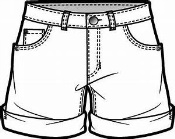 boots           (škornji, čevlji)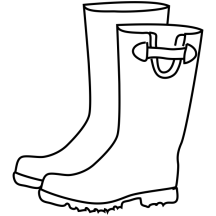 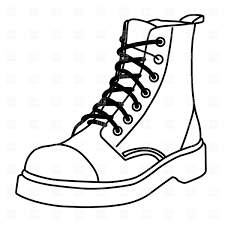 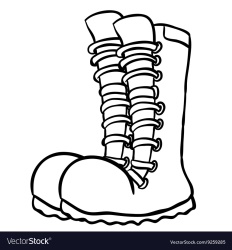 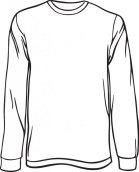 a jumper   (pulover, jopica)trainers            (telovadni copati)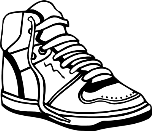 a skirt       (krilo)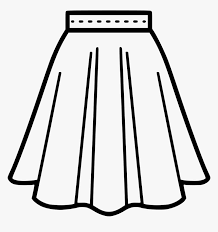 a shirt      (srajca)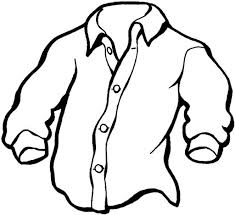      a T-shirt  (kratka majica)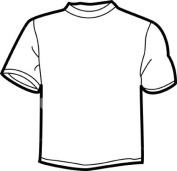      trousers  (hlače)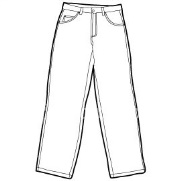       a jacket      (jakna)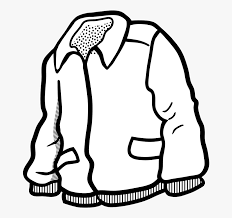 Tako, sedaj imaš popoln seznam.  V zvezek prepiši ali kopiraj spodnji list in ga reši.CLOTHES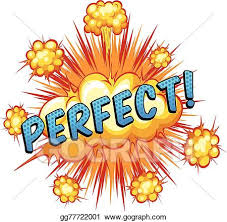 1. K sliki napiši pravilno besedo.____________________    ___________________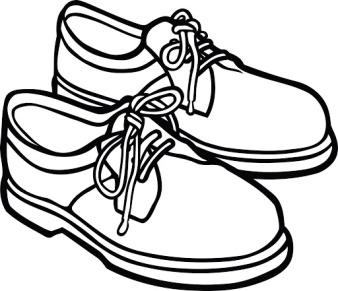 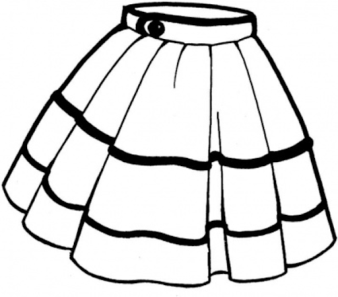 ___________________   _________________________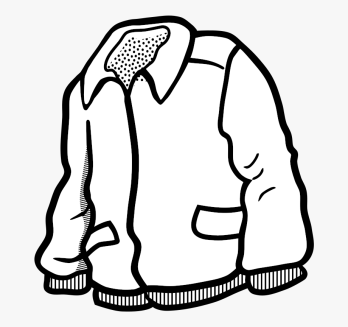 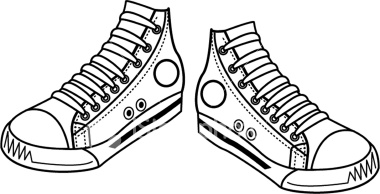 __________________      _______________________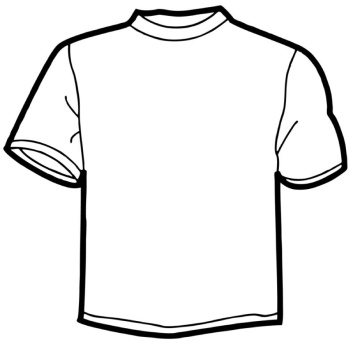 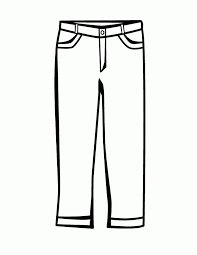  ____________________   _____________________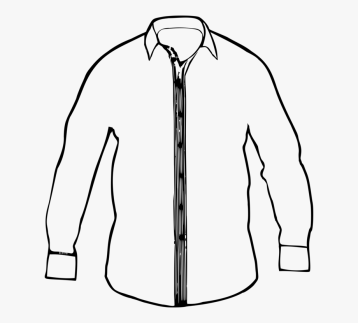 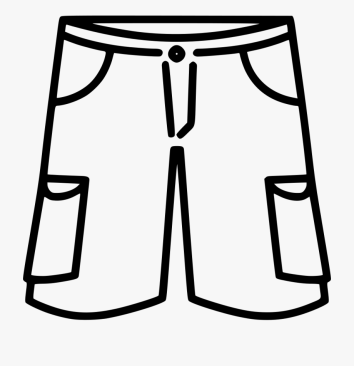 Dodatno (ekstra): na spletni strani https://exp.ouponlinepractice.com/ reši naloge pod poglavjem CLOTHES »lesson 3«. You have completed the English lessons this week! Great job!  Check: have you achieved the aims of the lesson? Dokončal si šolske ure v tem tednu! Odlično opravljeno delo!  Preveri, če si dosegel cilje, ki so zapisani v začetku ure. POMEMBNO! Ker se z učenci že dolgo nismo videli, se bomo naslednji četrtek, 16. 4. 2020 s četrtošolci srečali preko aplikacije ZOOM ob 10:00 zjutraj. Namen klica je, da ponovimo in utrdimo snov in naslovimo vprašanja, ki jih imate.Pridružiš se preprosto: obiščeš spletno stran https://zoom.us/join in vtipkaš meeting ID: 525 954 435.Dobil boš vprašanje, ki ga potrdiš: odpri aplikacijo zoom meeting. Pojavilo se bo novo vprašanje, ki ga potrdiš: join with audio. GESLO: 766165ALIPoiščeš aplikacijo zoom meeting cloud (https://zoom.us/download) in se povežeš s spletno povezavo: https://us02web.zoom.us/j/525954435?pwd=MjVkY3AycmQrN1JDL093WTBRNWx6QT09Pojavilo se bo vprašanje, ki ga potrdiš: join with audio. GESLO: 766165Na klicu bodi ob 9:45, da se pravočasno priključiš. Če imaš slušalke jih prosim uporabi. Če imaš vprašanje mi piši na valentina.batagelj@os-franaerjavca.si. Se že veselim, da se vidimo!Lepe velikonočne praznike,tvoja učiteljica ValentinaANSWER KEY (rešitve)Student's book page 34Who is in the story? Mike, Nick, Sophie, Lucy and Sam. How's the weather? It's sunny.What is Mike wearing? He's wearing a T-shirt, shorts and sandals. Workbook page 28Exercise 1: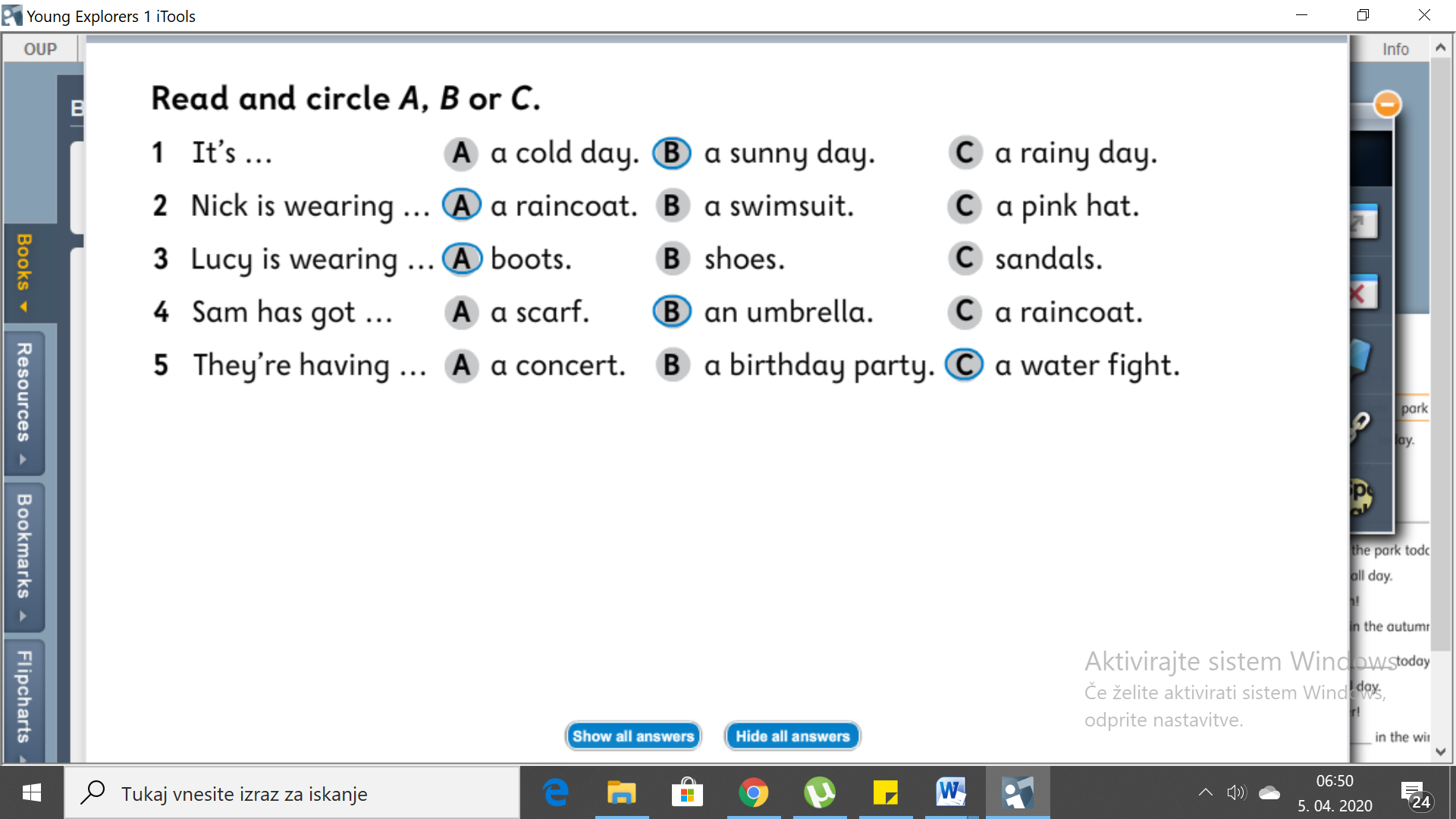 Exercise 2: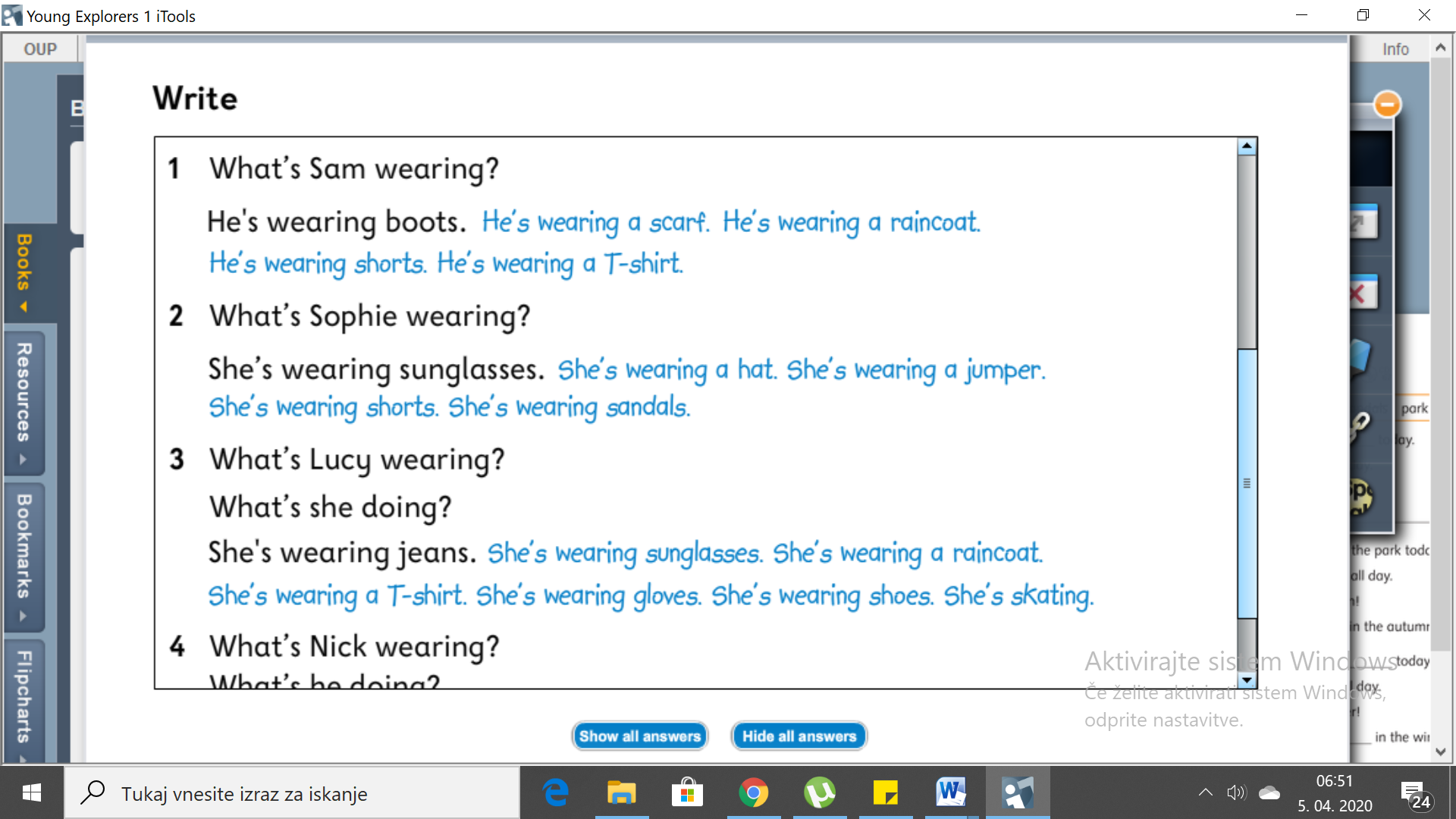 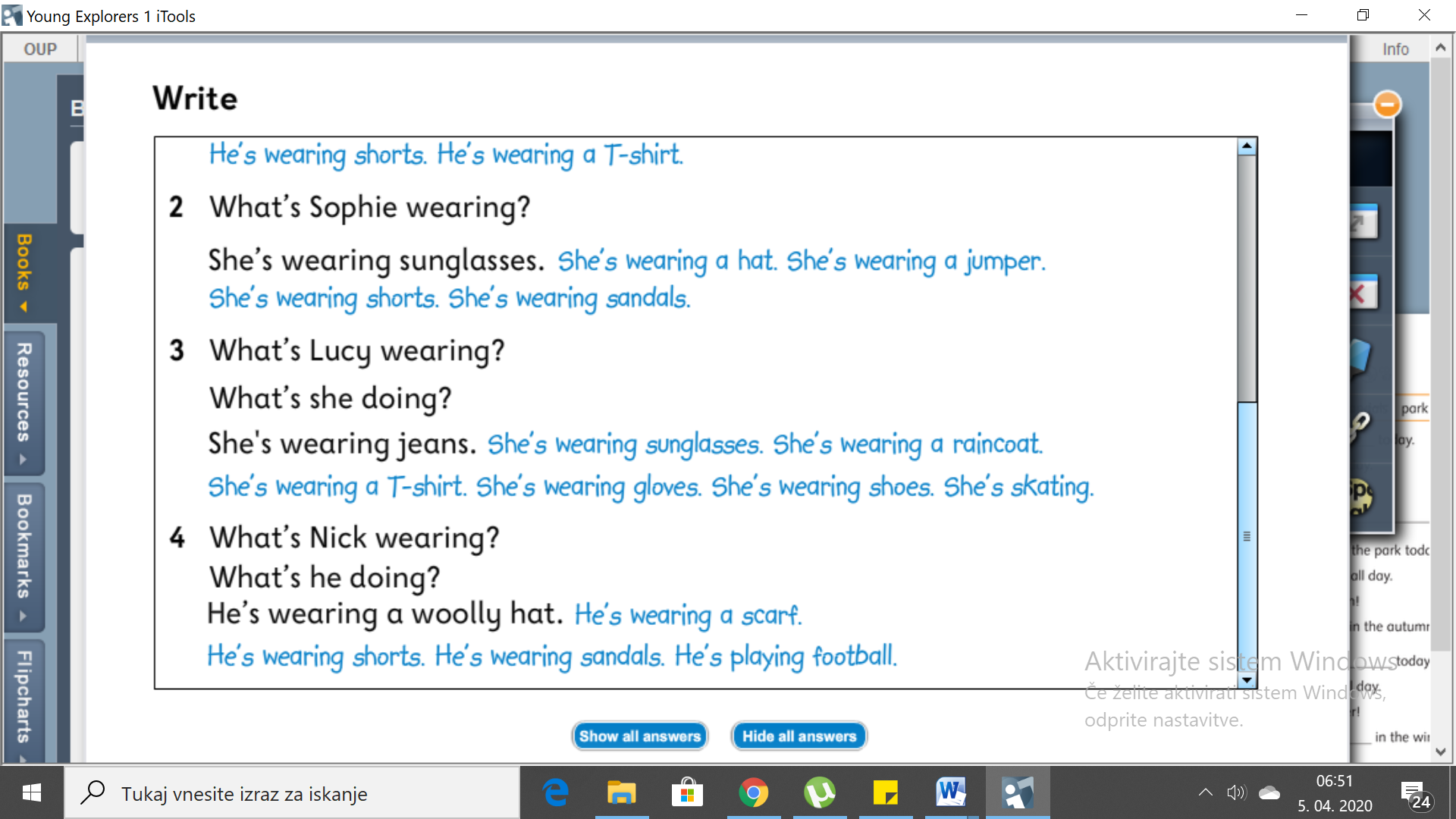 CLOTHES – ANSWER KEY1. K sliki napiši pravilno besedo._____ shoes______    ________ a skirt______________ a jacket_______   _____trainers_______________ a T-shirt ______      _______ trousers______ __ a shirt___________   ______shorts_______        shorts                        trainers                   a  T-shirt                    a shirt                                      a skirt                          trousers                   shoes                         a jacket                         shorts                        trainers                   a  T-shirt                    a shirt                                      a skirt                          trousers                   shoes                         a jacket                 